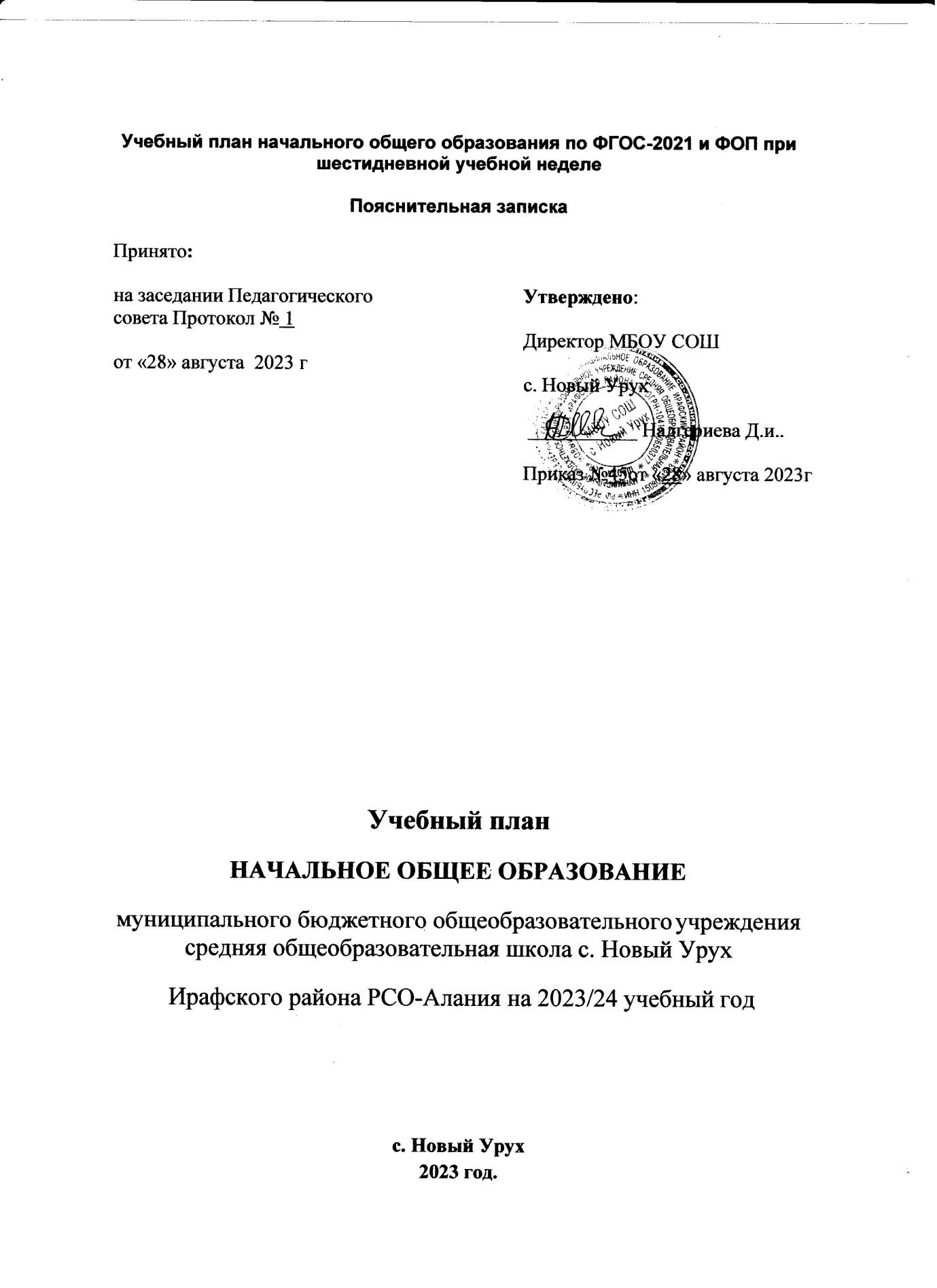 Пояснительная запискаУчебный план МБОУ СОШ с. Новый Урух на 2023/24 учебный год начального общего образования ориентирован на 4-летний нормативный срок освоения образовательных программ начального общего образования фиксирует максимальный объем учебной нагрузки обучающихся, состав учебных предметов, распределяет учебное время, отводимое на освоение содержания образования по классам и предметам.В 2023/24 учебном году организация образовательной деятельности                                            в МБОУ СОШ с. Новый Урух регламентируется следующими документами:Федеральный Закон Российской Федерации от 29.12.2012 № 273-ФЗ «Об образовании Российской Федерации» с изменениями от 24.04.2020 № 147-ФЗ в ред. от 19.12.2016;Законом Республики Северная Осетия-Алания от 27 декабря 2013 года        № 61-РЗ «Об образовании в Республике Северная Осетия-Алания»;Федеральный государственный образовательный стандарт начального общего образования, утвержденный приказом Министерства просвещения Российской Федерации от 31 мая 2021 года №286 «Об утверждении федерального государственного образовательного стандарта начального общего образования»;Приказ Министерства образования и науки Российской Федерации от 06.10.2009 № 373 «Об утверждении и введении в действие федерального государственного образовательного стандарта начального общего образования»; СП 2.4.3648-20 «Санитарно-эпидемиологические требования к организациям воспитания и обучения, отдыха и оздоровления детей и молодежи» (Постановление Главного государственного санитарного врача РФ от 28 сентября 2020 г. № 28 "Об утверждении санитарных правил СП 2.4.3648-20 «Санитарно-эпидемиологические требования к организациям воспитания и обучения, отдыха и оздоровления детей и молодежи»).Приказ Министерства просвещения России от 28.08.2020 № 442 «Об утверждении Порядка организации и осуществления образовательной деятельности по основным общеобразовательным программам – образовательным программам начального общего, основного общего и среднего общего образования»;Примерная основная образовательная программа начального общего образования, одобренная решением федерального учебно-методического объединения по общему образованию (протокол от 18 марта 2022 г. № 1/22);Приказ Министерства образования и науки Российской Федерации от 31.12.2015г. № 1576 «О внесении изменений в ФГОС НОО, утвержденного приказом Министерства образования и науки Российской Федерации от 06.10.2009 № 373 «Об утверждении и введении в действие федерального государственного образовательного стандарта начального общего образования»;Письмо Федеральной службы по надзору в сфере образования и науки от 20 июня 2018 г. № 05-192 «О вопросах изучения родных языков из числа языков народов РФ»;Письмо Минобрнауки России от 09.10.2017 № ТС-945/08 «О реализации прав граждан на получение образования на родном языке»; Приказ Министерства образования и науки Российской Федерации от 28.12.2018  № 345 «О федеральном перечне учебников, рекомендуемых к использованию при реализации имеющих государственную аккредитацию образовательных программ начального общего, основного общего, среднего общего образования» (в действующей редакции от 18.05.2020);Письмо Министерства образования и науки РФ от 25 мая 2015 г. № 08-761 «Об изучении предметных областей: «Основы религиозных культур и светской этики» и «Основы духовно-нравственной культуры России»;Концепция «Шахматное образование в общеобразовательных организациях Республики Северная Осетия Алания», утвержденной Министерством образования и науки РСО – Алания;Письмо Министерства образования и науки Российской Федерации от 12 мая 2011г. № 03-296 «Об организации внеурочной деятельности при введении федерального государственного образовательного стандарта общего образования».Федеральные образовательные программы начального общего образования,утвержденные приказом Минпросвещения России от 18.05.2023 года №372.Учебный план основной образовательной программы начального общего образования МБОУ «СОШ с.Новый Урух » (далее – учебный план) фиксирует общий объем нагрузки, максимальный объем аудиторной нагрузки обучающихся при пятидневной учебной неделе в 1-м классе и шестидневной учебной неделе во 2–4-х классах, состав и структуру предметных областей, распределяет учебное время, отводимое на их освоение, по классам и учебным предметам.Содержание образования при получении начального общего образования реализуется преимущественно за счет учебных предметов, курсов, обеспечивающих целостное восприятие мира, системно-деятельностный подход и индивидуализацию обучения.В целях удовлетворения образовательных потребностей и интересов обучающихся могут разрабатываться индивидуальные учебные планы, в том числе для ускоренного обучения, в пределах осваиваемой программы начального общего образования в порядке, установленном локальными нормативными актами МБОУ «СОШ с.Новый Урух». В основу учебного плана положен вариант федерального учебного плана № 4 Федеральной образовательной программы, утвержденной приказом Минпросвещения от 16.11.2022 № 992.  Вариант № 4 предназначен для образовательных организаций, в которых обучение ведется на русском языке в режиме 6-ти дневной учебной недели.Учебный план предусматривает четырехлетний нормативный срок освоения образовательных программ начального общего образования. Продолжительность учебного года при получении начального общего образования для 1-х классов составляет 33 недели, для 2–4-х классов – 34 недели. Соответственно, весь период обучения на уровне НОО составляет 135 учебных недель.Обучение на уровне начального общего образования организовано следующим образом:– 1-е классы – пятидневная учебная неделя;– 2–4-еклассы –шестидневная учебная неделя.Образовательная недельная нагрузка равномерно распределена в течение учебной недели. При распределении часов учтен ступенчатый режим в 1-м классе: в сентябре–декабре уроки длятся по 35 минут, в январе–мае – по 40 минут.Объем максимально допустимой нагрузки в течение дня:–для 1-х классов – не более четырех уроков в день и один в неделю – пять уроков;– 2–4-х классов – не более пяти уроков.Количество часов, отведенных на освоение обучающимися учебных предметов, курсов, модулей из обязательной части и части, формируемой участниками образовательного процесса, в совокупности не превышает величину недельной образовательной нагрузки, установленную СанПиН 1.2.3685-21. В учебном плане начального общего образования МБОУ СОШ с.Новый Урух  выделено:– в 1-х классах – 21 час в неделю;– 2–4-х классах – 26часовв неделю.Общее количество часов учебных занятий за четыре года составляет 3345 часов.Учебный план состоит из двух частей – обязательной части и части, формируемой участниками образовательных отношений.Обязательная часть учебного планаОбязательная часть учебного плана определяет состав учебных предметов обязательных предметных областей и учебное время, отводимое на их изучение по классам (годам) обучения.Урочная деятельность направлена на достижение обучающимися планируемых результатов освоения программы начального общего образования с учетом обязательных для изучения учебных предметов.Обязательная часть учебного плана включает в себя следующие предметные области:1. «Русский язык и литературное чтение»;2. «Родной  язык и литературное чтение на родном  языке»;3. «Иностранный язык»;4. «Математика и информатика»;5. «Обществознание и естествознание («Окружающий мир»)»;6. «Основы религиозных культур и светской этики»;7. «Искусство»;8. «Технология»;9. «Физическая культура».В рамках предметной области «Родной язык и литературное чтение на родном языке» осуществляется изучение учебных предметов «Родной (осетинский) язык» и «Литературное чтение на родном (осетинском)  языке» на основании заявлений родителей (законных представителей) несовершеннолетних обучающихся. На учебный предмет «Родной (осетинский)  язык» отводится по 2 часа в неделю в 1-ом классе и по 2 часа в неделю во 2 –ом  классе. На учебный предмет«Литературное чтение на родном (осетинском) языке» отводится по 1 часу  в неделю в 1-м классе и по 1 часу в неделю во 2–4-х классах.Изучение информатики в 1–4-х классах осуществляется в рамках учебных предметов обязательной части учебного плана. Достижение предметных и метапредметных результатов, связанных с использованием информационных технологий, достигается за счет включения тематических разделов или модулей в программы следующих учебных предметов:– «Математика» – раздел «Математическая информация» (предполагает развитие навыков поиска и применения информации, использование разнообразных источников информации, в том числе сети Интернет);– «Окружающий мир» – модуль «Безопасность в сети Интернет» (обеспечивает достижение предметных и метапредметных результатов, связанных с использованием информационных технологий);– «Изобразительное искусство» – модуль «Азбука цифровой графики» (предусматривает изучение фотографии, работу в программах Paint, PictureManager и PowerPoint, виртуальные путешествия);– «Технология» – модуль «Информационно-коммуникативные технологии» (обеспечивает достижение предметных и метапредметных результатов, связанных с использованием информационных технологий).Учебный предмет «Основы религиозных культур и светской этики» изучается в объеме 1 часа в неделю в 4-м классе. На основании заявлений родителей (законных представителей) несовершеннолетних обучающихся в учебном плане представлены модули «Основы православной культуры», «Основы религиозных культур народов России» и «Основы светской этики».При проведении занятий по учебным предметам «Иностранный язык» (во 2–4-х классах) и «Основы религиозных культур и светской этики» (в 4-х классах)  не осуществляется деление классов на две группы с учетом норм по предельно допустимой наполняемости групп.Часть учебного плана, формируемая участниками образовательных отношенийЧасть учебного плана, формируемая участниками образовательных отношений, обеспечивает реализацию индивидуальных потребностей обучающихся. Время, отводимое на данную часть внутри максимально допустимой недельной нагрузки обучающихся, используется:1. на увеличение учебных часов, отводимых на изучение отдельных учебных предметов, курсов, модулей из перечня, предлагаемого МБОУ «СОШ с.Новый Урух», по выбору родителей (законных представителей) несовершеннолетних обучающихся:– курс «Литературное чтение на родном(осетинском) языке», 2-й классы (1 час в неделю) – целью курса является развитие речевых, интеллектуальных и познавательных способностей обучающихся к родному  языку;2. на курсы внеурочной деятельности из перечня, предлагаемого МБОУ «СОШ с.Новый Урух», по выбору родителей (законных представителей) несовершеннолетних обучающихся:– «Разговоры о важном», 1–4-й классы (1 час в неделю);– «Становлюсь грамотным читателем: читаю, думаю, понимаю», 1–4-й классы (1 час в неделю);- «Шахматы», 1-4–й  классы (1час в неделю).Время, отведенное на внеурочную деятельность, не учитывается при определении максимально допустимой недельной учебной нагрузки обучающихся.Формы организации образовательной деятельности, чередование урочной и внеурочной деятельности при реализации основной образовательной программы начального общего образования определяет МБОУ «СОШ с.Новый Урух».Формы организации и объем внеурочной деятельности для обучающихся при освоении ими программы начального общего образования определены в плане внеурочной деятельности с учетом образовательных потребностей и интересов обучающихся, запросов родителей (законных представителей) несовершеннолетних обучающихся, возможностей МБОУ «СОШ с.Новый Урух».Формы промежуточной аттестацииУчебный план определяет формы проведения промежуточной аттестации в соответствии с ФОП НОО, утвержденной приказом Минпросвещенияот 16.11.2022 № 992, и положением о текущем контроле и промежуточной аттестации  МБОУ «СОШ с.Новый Урух».В первом классе промежуточная аттестация не проводится. Промежуточная аттестация обучающихся проводится начиная со второго класса в конце каждого учебного периода по каждому изучаемому учебному предмету. Промежуточная аттестация обучающихся проводится на основе результатов накопленной оценки и результатов выполнения тематических проверочных работ и фиксируется в классном журнале.По итогам промежуточной аттестации обучающемуся выставляется промежуточная оценка, которая фиксирует достижение предметных планируемых результатов и универсальных учебных действий. По учебным предметам «Русский язык», «Литературное чтение», «Математика» промежуточная оценка выставляется с учетом степени значимости отметок за тематические проверочные работы.Промежуточная оценка является основанием для перевода обучающихся в следующий класс.Формы промежуточной аттестации для учебных предметов, учебных и внеурочных курсов, учебных модулей представлены в таблице.Формы промежуточной аттестацииУчебный план начального общего образования(1-й класс –пятидневная учебная неделя, 2–4-е классы–шестидневная неделя)КлассыУчебные предметыФорма2–4-еРусский языкСреднее арифметическое накопленных текущих оценок и результатов выполнения тематических проверочных работ, зафиксированных в классном журнале, с учетом степени значимости отметок за тематические проверочные работы2–4-еЛитературное чтениеСреднее арифметическое накопленных текущих оценок и результатов выполнения тематических проверочных работ, зафиксированных в классном журнале, с учетом степени значимости отметок за тематические проверочные работы2–4-еРодной (осетинский) языкСреднее арифметическое накопленных текущих оценок и результатов выполнения тематических проверочных работ2–4-еЛитературное чтение на родном (осетинском) языкеСреднее арифметическое накопленных текущих оценок и результатов выполнения тематических проверочных работ2–4-еИностранный язык (английский)Среднее арифметическое накопленных текущих оценок и результатов выполнения тематических проверочных работ2–4-еМатематика Среднее арифметическое накопленных текущих оценок и результатов выполнения тематических проверочных работ, зафиксированных в классном журнале, с учетом степени значимости отметок за тематические проверочные работы2–4-еОкружающий мирСреднее арифметическое накопленных текущих оценок и результатов выполнения тематических проверочных работ2–4-еМузыкаСреднее арифметическое накопленных текущих оценок и результатов выполнения тематических проверочных работ2–4-еИзобразительное искусствоСреднее арифметическое накопленных текущих оценок и результатов выполнения тематических проверочных работ2–4-еТехнологияСреднее арифметическое накопленных текущих оценок и результатов выполнения тематических проверочных работ2–4-еФизическая культураСреднее арифметическое накопленных текущих оценок и результатов выполнения тематических проверочных работ4-йОРКСЭСреднее арифметическое накопленных текущих оценок и результатов выполнения тематических проверочных работ2–4-еОсновы английского языкаСреднее арифметическое накопленных текущих оценок и результатов выполнения тематических проверочных работ2–3-иКультура и традиции народов РоссииСреднее арифметическое накопленных текущих оценок и результатов выполнения тематических проверочных работ2–4-еРазговоры о важномВстроенное педагогическое наблюдение2–4-еСтановлюсь грамотным читателем: читаю, думаю, понимаюТекст в выбранном жанреПредметные областиУчебные предметыКоличество часов в неделюКоличество часов в неделюКоличество часов в неделюКоличество часов в неделюВсегоПредметные областиУчебные предметы1-й класс2-й класс3-й класс4-й классВсегоОбязательная частьОбязательная частьОбязательная частьОбязательная частьОбязательная частьОбязательная частьОбязательная частьРусский язык и литературное чтениеРусский язык455519Русский язык и литературное чтениеЛитературное чтение333312Родной язык и литературное чтение на родном языкеРодной(осетинский) язык22228Родной язык и литературное чтение на родном языкеЛитературное чтение на родном (татарском) языке11114Иностранный языкИностранный язык (английский)–2226Математика и информатикаМатематика444417Обществознание и естествознание (Окружающий мир)Окружающий мир22228Основы религиозных культур и светской этикиОсновы религиозных культур и светской этики–––11ИскусствоИзобразительное искусство11114ИскусствоМузыка11114ТехнологияТехнология11114Физическая культураФизическая культура223310ИтогоИтого2124252594Часть, формируемая участниками образовательных отношенийЧасть, формируемая участниками образовательных отношенийЧасть, формируемая участниками образовательных отношенийЧасть, формируемая участниками образовательных отношенийЧасть, формируемая участниками образовательных отношенийЧасть, формируемая участниками образовательных отношенийЧасть, формируемая участниками образовательных отношенийУчебные предметы, курсы, модули по выбору:Учебные предметы, курсы, модули по выбору:02103Литературное чтение на родном языкеЛитературное чтение на родном языке–11-2Математика Математика –1-–1Всего в неделюВсего в неделю2126262699Максимально допустимая недельная нагрузка (для 1-го класса – при пятидневной учебной неделе, для 2–4-х классов – при шестидневной) в соответствии с действующими санитарными правилами и нормамиМаксимально допустимая недельная нагрузка (для 1-го класса – при пятидневной учебной неделе, для 2–4-х классов – при шестидневной) в соответствии с действующими санитарными правилами и нормами2126262699Учебные неделиУчебные недели33343434135Всего учебных часов на учебный периодВсего учебных часов на учебный период6938848848843345Курсы внеурочной деятельностиКурсы внеурочной деятельностиКурсы внеурочной деятельностиКурсы внеурочной деятельностиКурсы внеурочной деятельностиКурсы внеурочной деятельностиКурсы внеурочной деятельностиРазговоры о важномРазговоры о важном11114Становлюсь грамотным читателем: читаю, думаю, понимаюСтановлюсь грамотным читателем: читаю, думаю, понимаю11114Шахматы Шахматы 11114Итого на реализацию курсов внеурочной деятельностиИтого на реализацию курсов внеурочной деятельности333312